Cardinal Newman Writing Task Year 3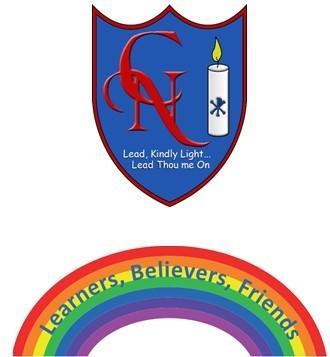 Name:Learning Objective: To write a  poemSuccess CriteriaSelf-assessmentPeer assessmentTeacher assessmentI can write a poem using similes and metaphors to make my poem excitingI can use my senses I can use the full range of punctuation in my writing Capital letters, full stops, commas, exclamation marks.Feedback:Teacher: